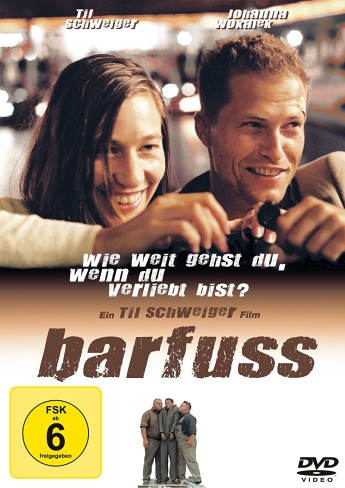 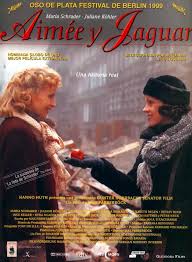 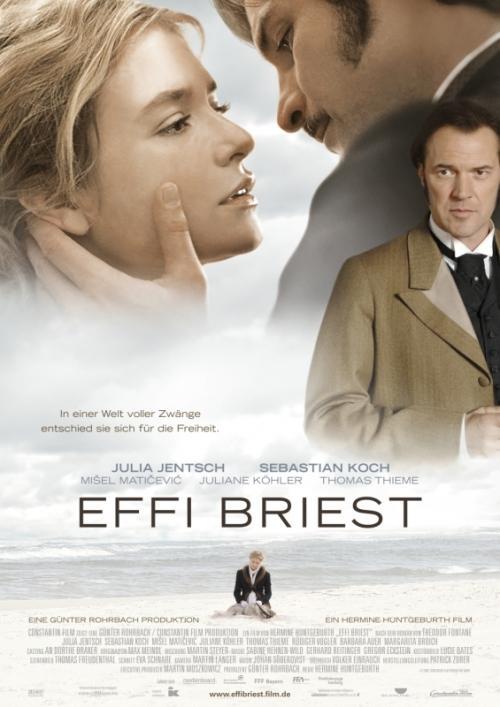 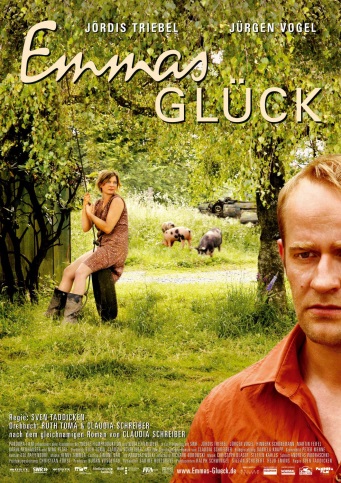 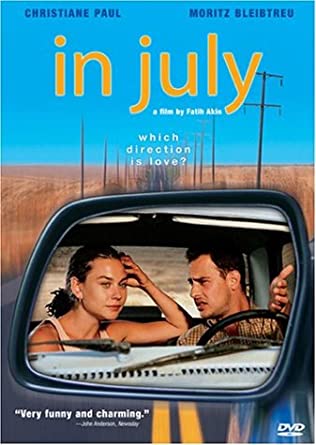 ALEMANYFRANCÈS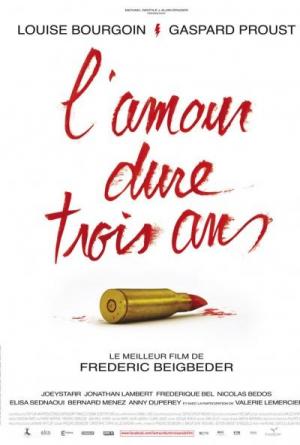 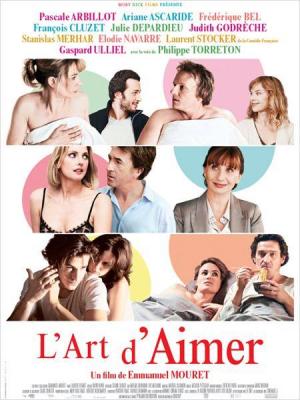 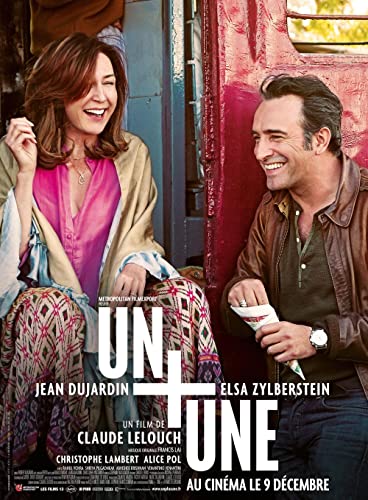 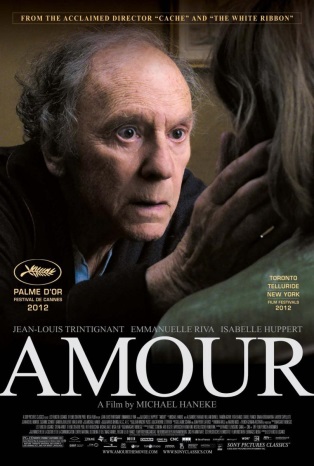 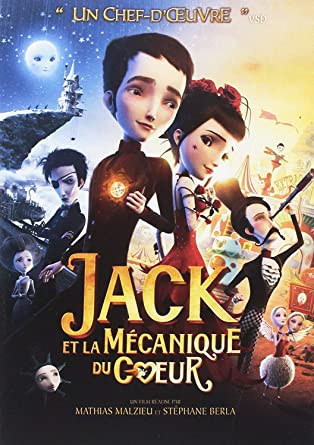 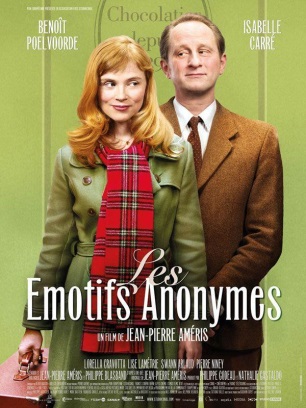 ANGLÈS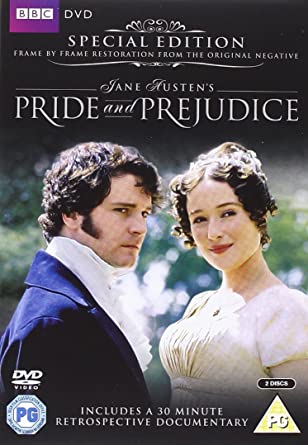 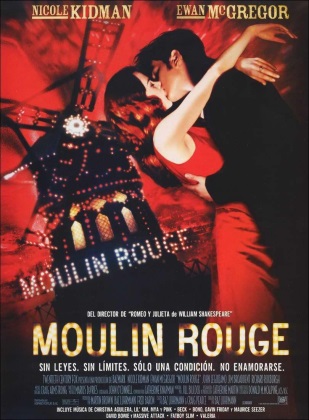 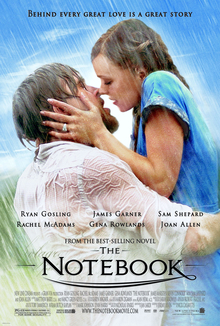 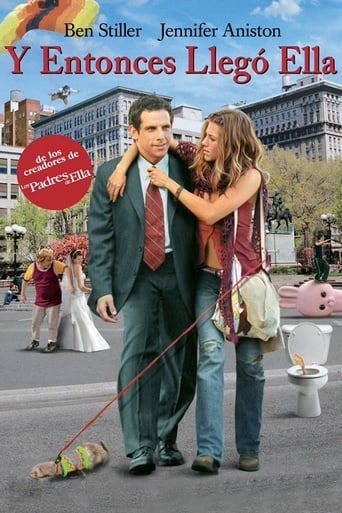 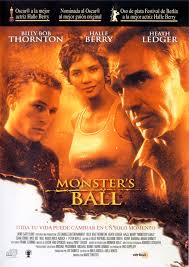 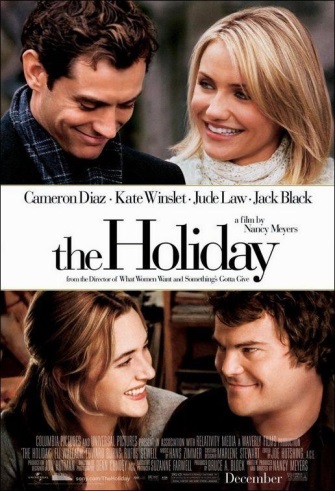 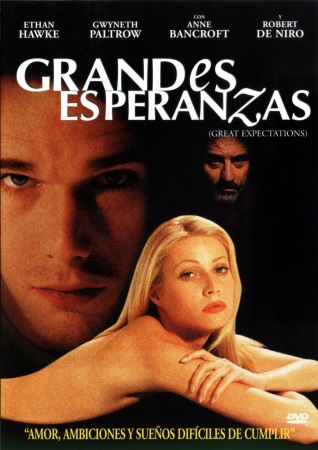 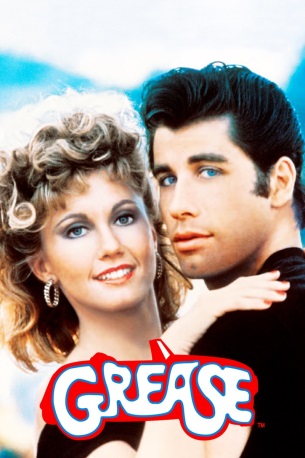 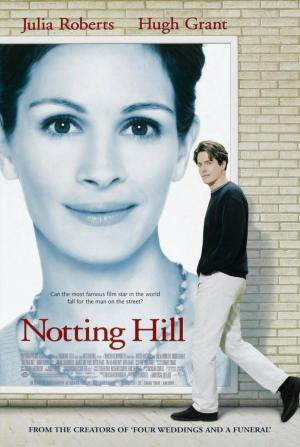 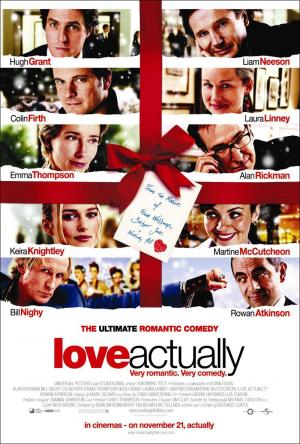 